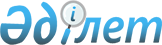 Сайрам аудандық мәслихатының 2019 жылғы 18 желтоқсандағы № 49-300/VI "2020-2022 жылдарға арналған аудандық бюджет туралы" шешіміне өзгерістер енгізу туралыТүркістан облысы Сайрам аудандық мәслихатының 2020 жылғы 11 наурыздағы № 52-315/VI шешiмi. Түркістан облысының Әдiлет департаментiнде 2020 жылғы 18 наурызда № 5506 болып тiркелдi
      Қазақстан Республикасының 2008 жылғы 4 желтоқсандағы Бюджет кодексінің 109 бабының 5 тармағына, "Қазақстан Республикасындағы жергілікті мемлекеттік басқару және өзін-өзі басқару туралы" Қазақстан Республикасының 2001 жылғы 23 қаңтардағы Заңының 6 бабының 1 тармағының 1) тармақшасына және Түркістан облыстық мәслихатының 2020 жылғы 21 ақпандағы № 46/490-VI "Түркістан облыстық мәслихатының 2019 жылғы 9 желтоқсандағы № 44/472-VI "2020-2022 жылдарға арналған облыстық бюджет туралы" шешіміне өзгерістер енгізу туралы" Нормативтік құқықтық актілерді мемлекеттік тіркеу тізілімінде № 5443 тіркелген шешіміне сәйкес Сайрам аудандық мәслихаты ШЕШІМ ҚАБЫЛДАДЫ:
      1. Сайрам аудандық мәслихатының 2019 жылғы 18 желтоқсандағы № 49-300/VІ "2020-2022 жылдарға арналған аудандық бюджет туралы" (Нормативтік құқықтық актілерді мемлекеттік тіркеу тізілімінде № 5339 тіркелген, 2020 жылғы 9 қаңтарда Қазақстан Республикасының нормативтік құқықтық актілерінің эталондық бақылау банкінде электрондық түрде жарияланған) шешіміне мынадай өзгерістер енгізілсін:
      1 тармақ мынадай редакцияда жазылсын:
      "1. Сайрам ауданының 2020-2022 жылдарға арналған аудандық бюджеті 1, 2 және 3-қосымшаларға сәйкес, соның ішінде 2020 жылға мынадай көлемде бекiтiлсiн:
      1) кiрiстер – 40 933 268 мың теңге:
      салықтық түсiмдер – 3 409 436 мың теңге;
      салықтық емес түсiмдер – 21 648 мың теңге;
      негізгі капиталды сатудан түсетін түсімдер – 10 000 мың теңге;
      трансферттер түсiмi – 37 492 184 мың теңге;
      2) шығындар – 41 039 069 мың теңге;
      3) таза бюджеттiк кредиттеу – - 1 213 мың теңге:
      бюджеттік кредиттер – 3 977 мың теңге;
      бюджеттік кредиттерді өтеу – 5 190 мың теңге;
      4) қаржы активтерімен операциялар бойынша сальдо – 0:
      қаржы активтерін сатып алу – 0;
      мемлекеттің қаржы активтерін сатудан түсетін түсімдер – 0;
      5) бюджет тапшылығы (профициті) – - 104 588 мың теңге;
      6) бюджет тапшылығын қаржыландыру (профицитін пайдалану) – 104 588 мың теңге:
      қарыздар түсімі – 3 977 мың теңге;
      қарыздарды өтеу – 5 190 мың теңге;
      бюджет қаражатының пайдаланылатын қалдықтары – 105 801 мың теңге.".
      2 тармақ мынадай редакцияда жазылсын:
      "2. 2020 жылы жеке табыс салығы және әлеуметтік салық түсімдерінің жалпы сомасын бөлу нормативтері белгіленсін:
      аудандық бюджетке ірі кәсіпкерлік субьектілерінен және мұнай секторы ұйымдарынан түсетін түсімдерді қоспағанда, заңды тұлғалардан алынатын корпоративтік табыс салығынан 50 пайыз;
      аудандық бюджетке төлем көзінен салық салынатын табыстардан ұсталатын жеке табыс салығынан 42,2 пайыз;
      аудандық бюджетке төлем көзінен салық салынбайтын шетелдік азаматтар табыстарынан ұсталатын жеке табыс салығы 50 пайыз;
      аудандық бюджетке әлеуметтік салықтан 50 пайыз.".
      Көрсетілген шешімнің 1 қосымшасы осы шешімнің 1 қосымшасына сәйкес жаңа редакцияда жазылсын.
      2. "Сайрам аудандық мәслихатының аппараты" мемлекеттік мекемесі Қазақстан Республикасының заңнамасында белгіленген тәртіпте:
      1) осы шешімді "Қазақстан Республикасының Әділет Министрлігі Түркістан облысының Әділет департаменті" Республикалық мемлекеттік мекемесінде мемлекеттік тіркелуін;
      2) осы шешімді оны ресми жариялағаннан кейін Сайрам аудандық мәслихатының интернет-ресурсында орналастыруды қамтамасыз етсін.
      3. Осы шешім 2020 жылдың 1 қаңтарынан бастап қолданысқа енгізілсін. Сайрам ауданының 2020 жылға арналған бюджеті
					© 2012. Қазақстан Республикасы Әділет министрлігінің «Қазақстан Республикасының Заңнама және құқықтық ақпарат институты» ШЖҚ РМК
				
      Сессия төрағасы

М. Ахматниязов

      Мәслихат хатшысы

Ж. Мұсаханұлы
Сайрам аудандық мәслихатының
2020 жылғы 11 наурыздағы
№ 52-315/VI шешіміне 1-қосымшаСайрам аудандық мәслихатының
2019 жылғы 18 желтоқсандағы
№ 49-300/VI шешіміне 1-қосымша
Санаты
Сыныбы Атауы
Кіші сыныбы
Санаты
Сыныбы Атауы
Кіші сыныбы
Санаты
Сыныбы Атауы
Кіші сыныбы
Санаты
Сыныбы Атауы
Кіші сыныбы
Санаты
Сыныбы Атауы
Кіші сыныбы
Сомасы, мың теңге
1
1
1
1
2
4
І. Кірістер 
40 933 268
1
Салықтық түсімдер
3 409 436
01
Табыс салығы
1 139 198
1
Корпоративтік табыс салығы
127 111
2
Жеке табыс салығы
1 012 087
03
Әлеуметтiк салық
982 568
1
Әлеуметтік салық
982 568
04
Меншiкке салынатын салықтар
1 101 836
1
Мүлiкке салынатын салықтар
1 099 017
5
Бірыңғай жер салығы
2 819
05
Тауарларға, жұмыстарға және қызметтер көрсетуге салынатын iшкi салықтар
138 793
2
Акциздер
53 039
3
Табиғи және басқа ресурстарды пайдаланғаны үшiн түсетiн түсiмдер
8 754
4
Кәсiпкерлiк және кәсiби қызметтi жүргiзгенi үшiн алынатын алымдар
76 502
5
Ойын бизнесіне салық
498
08
Заңдық мәнді іс-әрекеттерді жасағаны және (немесе) оған уәкілеттігі бар мемлекеттік органдар немесе лауазымды адамдар құжаттар бергені үшін алынатын міндетті төлемдер
47 041
1
Мемлекеттік баж
47 041
2
Салықтық емес түсiмдер
21 648
01
Мемлекеттік меншіктен түсетін кірістер
11 679
1
Мемлекеттік кәсіпорындардың таза кірісі бөлігінің түсімдері
1 443
5
Мемлекет меншігіндегі мүлікті жалға беруден түсетін кірістер
10 231
7
Мемлекеттік бюджеттен берілген кредиттер бойынша сыйақылар
5
06
Басқа да салықтық емес түсімдер
9 969
1
Басқа да салықтық емес түсімдер
9 969
3
Негізгі капиталды сатудан түсетін түсімдер
10 000
03
Жердi және материалдық емес активтердi сату
 10 000
1
Жерді сату
10 000
4
Трансферттердің түсімдері
37 492 184
02
Мемлекеттiк басқарудың жоғары тұрған органдарынан түсетiн трансферттер
37 492 184
2
Облыстық бюджеттен түсетiн трансферттер
37 492 184
Функционалдық топ
Кіші функция Атауы
Бюджеттік бағдарламалардың әкiмшiсi Бағдарлама
Функционалдық топ
Кіші функция Атауы
Бюджеттік бағдарламалардың әкiмшiсi Бағдарлама
Функционалдық топ
Кіші функция Атауы
Бюджеттік бағдарламалардың әкiмшiсi Бағдарлама
Функционалдық топ
Кіші функция Атауы
Бюджеттік бағдарламалардың әкiмшiсi Бағдарлама
Функционалдық топ
Кіші функция Атауы
Бюджеттік бағдарламалардың әкiмшiсi Бағдарлама
Сомасы, мың теңге
1
1
1
1
2
3
 2. Шығындар
41 039 069
01
Жалпы сипаттағы мемлекеттiк қызметтер
273 573
1
Мемлекеттiк басқарудың жалпы функцияларын орындайтын өкiлдi, атқарушы және басқа органдар
205 240
112
Аудан (облыстық маңызы бар қала) мәслихатының аппараты
28 117
001
Аудан (облыстық маңызы бар қала) мәслихатының қызметін қамтамасыз ету жөніндегі қызметтер
28 117
122
Аудан (облыстық маңызы бар қала) әкімінің аппараты
177 123
001
Аудан (облыстық маңызы бар қала) әкімінің қызметін қамтамасыз ету жөніндегі қызметтер
156 076
003
Мемлекеттік органның күрделі шығыстары
21 047
2
Қаржылық қызмет
5 941
459
Ауданның (облыстық маңызы бар қаланың) экономика және қаржы бөлімі
5 941
003
Салық салу мақсатында мүлікті бағалауды жүргізу
3 805
010
Жекешелендіру, коммуналдық меншікті басқару, жекешелендіруден кейінгі қызмет және осыған байланысты дауларды реттеу
2 136
9
Жалпы сипаттағы өзге де мемлекеттiк қызметтер
62 392
459
Ауданның (облыстық маңызы бар қаланың) экономика және қаржы бөлімі
52 392
001
Ауданның (облыстық маңызы бар қаланың) экономикалық саясаттын қалыптастыру мен дамыту, мемлекеттік жоспарлау, бюджеттік атқару және коммуналдық меншігін басқару саласындағы мемлекеттік саясатты іске асыру жөніндегі қызметтер
52 392
467
Ауданның (облыстық маңызы бар қаланың) құрылыс бөлімі
10 000
040
Мемлекеттік орган объектілерін дамыту
10 000
02
Қорғаныс
175 311
1
Әскери мұқтаждар
40 316
122
Аудан (облыстық маңызы бар қала) әкімінің аппараты
40 316
005
Жалпыға бірдей әскери міндетті атқару шеңберіндегі іс-шаралар
40 316
2
Төтенше жағдайлар жөнiндегi жұмыстарды ұйымдастыру
134 995
122
Аудан (облыстық маңызы бар қала) әкімінің аппараты
134 995
006
Аудан (облыстық маңызы бар қала) ауқымындағы төтенше жағдайлардың алдын алу және оларды жою 
116 517
007
Аудандық (қалалық) ауқымдағы дала өрттерінің, сондай-ақ мемлекеттік өртке қарсы қызмет органдары құрылмаған елдi мекендерде өрттердің алдын алу және оларды сөндіру жөніндегі ісшаралар
18 478
03
Қоғамдық тәртіп, қауіпсіздік, құқықтық, сот, қылмыстық-атқару қызметі
27 453
9
Қоғамдық тәртіп және қауіпсіздік саласындағы басқа да қызметтер
27 453
485
Ауданның (облыстық маңызы бар қаланың) жолаушылар көлігі және автомобиль жолдары бөлімі
27 453
021
Елдi мекендерде жол қозғалысы қауiпсiздiгін қамтамасыз ету
27 453
04
Бiлiм беру
31 406 400
1
Мектепке дейiнгi тәрбие және оқыту
3 974 011
464
Ауданның (облыстық маңызы бар қаланың) білім бөлімі
3 974 011
009
Мектепке дейінгі тәрбие мен оқыту ұйымдарының қызметін қамтамасыз ету
120 216
040
Мектепке дейінгі білім беру ұйымдарында мемлекеттік білім беру тапсырысын іске асыруға
3 853 795
2
Бастауыш, негізгі орта және жалпы орта білім беру
26 386 263
464
Ауданның (облыстық маңызы бар қаланың) білім бөлімі
24 700 685
003
Жалпы білім беру
24 501 204
006
Балаларға қосымша білім беру
199 481
467
Ауданның (облыстық маңызы бар қаланың) құрылыс бөлімі
1 685 578
024
Бастауыш, негізгі орта және жалпы орта білім беру объектілерін салу және реконструкциялау
1 685 578
4
Техникалық және кәсіптік, орта білімнен кейінгі білім беру
218 989
464
Ауданның (облыстық маңызы бар қаланың) білім бөлімі
218 989
018
Кәсіптік оқытуды ұйымдастыру
218 989
9
Бiлiм беру саласындағы өзге де қызметтер
827 137
464
Ауданның (облыстық маңызы бар қаланың) білім беру бөлімі
827 137
001
Жергілікті деңгейде білім беру саласындағы мемлекеттік саясатты іске асыру жөніндегі қызметтер
22 638
005
Ауданның (облыстык маңызы бар қаланың) мемлекеттік білім беру мекемелер үшін оқулықтар мен оқу-әдiстемелiк кешендерді сатып алу және жеткізу
555 000
015
Жетім баланы (жетім балаларды) және ата-аналарының қамқорынсыз қалған баланы (балаларды) күтіп-ұстауға қамқоршыларға (қорғаншыларға) ай сайынғы ақшалай қаражат төлемі
31 302
022
Жетім баланы (жетім балаларды) және ата-анасының қамқорлығынсыз қалған баланы (балаларды) асырап алғаны үшін Қазақстан азаматтарына біржолғы ақша қаражатын төлеуге арналған төлемдер
612
067
Ведомстволық бағыныстағы мемлекеттік мекемелерінің және ұйымдарының күрделі шығыстары
177 339
113
Төменгі тұрған бюджеттерге берілетін нысаналы ағымдағы трансферттер
40 246
06
Әлеуметтiк көмек және әлеуметтiк қамсыздандыру
4 026 091
1
Әлеуметтiк қамсыздандыру
2 829 217
451
Ауданның (облыстық маңызы бар қаланың) жұмыспен қамту және әлеуметтік бағдарламалар бөлімі
2 829 217
005
Мемлекеттік атаулы әлеуметтік көмек 
2 829 217
2
Әлеуметтiк көмек
1 077 388
451
Ауданның (облыстық маңызы бар қаланың) жұмыспен қамту және әлеуметтік бағдарламалар бөлімі
1 016 694
002
Еңбекпен қамту бағдарламасы
367 399
004
Ауылдық жерлерде тұратын денсаулық сақтау, білім беру, әлеуметтік қамтамасыз ету, мәдениет, спорт және ветеринар мамандарына отын сатып алуға Қазақстан Республикасының заңнамасына сәйкес әлеуметтік көмек көрсету
45 030
006
Тұрғын үйге көмек көрсету
21 410
007
Жергілікті өкілетті органдардың шешімі бойынша мұқтаж азаматтардың жекелеген топтарына әлеуметтік көмек
127 601
010
Үйден тәрбиеленіп оқытылатын мүгедек балаларды материалдық қамтамасыз ету
4 116
014
Мұқтаж азаматтарға үйде әлеуметтiк көмек көрсету
160 439
017
Мүгедектерді оңалту жеке бағдарламасына сәйкес, мұқтаж мүгедектерді міндетті гигиеналық құралдармен және ымдау тілі мамандарының қызмет көрсетуін, жеке көмекшілермен қамтамасыз ету
186 569
023
Жұмыспен қамту орталықтарының қызметін қамтамасыз ету
104 130
464
Ауданның (облыстық маңызы бар қаланың) білім беру бөлімі
60 694
008
Жергілікті өкілді органдардың шешімі бойынша білім беру ұйымдарының күндізгі оқу нысанында оқитындар мен тәрбиеленушілерді қоғамдық көлікте (таксиден басқа) жеңілдікпен жол жүру түрінде әлеуметтік қолдау 
60 694
9
Әлеуметтiк көмек және әлеуметтiк қамтамасыз ету салаларындағы өзге де қызметтер
119 486
451
Ауданның (облыстық маңызы бар қаланың) жұмыспен қамту және әлеуметтік бағдарламалар бөлімі
119 486
001
Жергілікті деңгейде халық үшін әлеуметтік бағдарламаларды жұмыспен қамтуды қамтамасыз етуді іске асыру саласындағы мемлекеттік саясатты іске асыру жөніндегі қызметтер
87 465
011
Жәрдемақыларды және басқа да әлеуметтік төлемдерді есептеу, төлеу мен жеткізу бойынша қызметтерге ақы төлеу
11 023
050
Қазақстан Республикасында мүгедектердің құқықтарын қаматамасыз етуге және өмір сүру сапасын жақсарту
20 998
07
Тұрғын үй-коммуналдық шаруашылық
 1 260 980
1
Тұрғын үй шаруашылығы
883 111
467
Ауданның (облыстық маңызы бар қаланың) құрылыс бөлімі
526 732
004
Инженерлік-коммуникациялық инфрақұрылымды жобалау, дамыту және (немесе) жайластыру
526 732
497
Ауданның (облыстық маңызы бар қаланың) тұрғын үй- коммуналдық шаруашылық бөлімі
356 379
001
Жергілікті деңгейде тұрғын үй-коммуналдық шаруашылық саласындағы мемлекеттік саясатты іске асыру бойынша қызметтер
28 038
004
Мемлекеттік қажеттіліктер үшін жер учаскелерін алып қою, оның ішінде сатып алу жолымен алып қою және осыған байланысты жылжымайтын мүлікті иелерін айыру
252
005
Мемлекеттік тұрғын үй қорын сақтауды ұйымдастыру
82 041
033
Инженерлік-коммуникациялық инфрақұрылымды жобалау, дамыту және (немесе) жайластыру
246 048
2
Коммуналдық шаруашылық
216 616
497
Ауданның (облыстық маңызы бар қаланың) тұрғын үй- коммуналдық шаруашылық бөлімі
216 616
016
Сумен жабдықтау және су бұру жүйесінің жұмыс істеуі
36 679
027
 Ауданның (облыстық маңызы бар қаланың) коммуналдық меншігіндегі газ жүйелерін пайдалануды ұйымдастыру 
65 600
058
Ауылдық елді мекендердегі сумен жабдықтау және су бұру жүйелерін дамыту
111 337
3
Елді-мекендерді көркейту
161 253
497
Ауданның (облыстық маңызы бар қаланың) тұрғын үй- коммуналдық шаруашылық бөлімі
161 253
025
Елді мекендердегі көшелерді жарықтандыру
69 465
035
Елдi мекендердi абаттандыру және көгалдандыру
91 788
08
Мәдениет, спорт, туризм және ақпараттық кеңістiк
996 018
1
Мәдениет саласындағы қызмет
191 660
455
Ауданның (облыстық маңызы бар қаланың) мәдениет және тілдерді дамыту бөлімі
188 909
003
Мәдени-демалыс жұмысын қолдау
188 909
467
Ауданның (облыстық маңызы бар қаланың) құрылыс бөлімі
2 751
011
Мәдениет объектілерін дамыту
2 751
2
Спорт
458 975
465
Ауданның (облыстық маңызы бар қаланың) дене шынықтыру және спорт бөлімі
454 427
001
Жергілікті деңгейде дене шынықтыру және спорт саласындағы мемлекеттік саясатты іске асыру жөніндегі қызметтер
10 395
005
Ұлттық және бұқаралық спорт түрлерін дамыту
417 932
006
Аудандық (облыстық маңызы бар қалалық) деңгейде спорттық жарыстар өткiзу
3 100
007
Әртүрлi спорт түрлерi бойынша аудан (облыстық маңызы бар қала) құрама командаларының мүшелерiн дайындау және олардың облыстық спорт жарыстарына қатысуы
23 000
467
Ауданның (облыстық маңызы бар қаланың) құрылыс бөлімі
4 548
008
Спорт объектілерін дамыту
4 548
3
Ақпараттық кеңiстiк
160 745
455
Ауданның (облыстық маңызы бар қаланың) мәдениет және тілдерді дамыту бөлімі
120 745
006
Аудандық (қалалық) кiтапханалардың жұмыс iстеуi
109 250
007
Мемлекеттік тілді және Қазақстан халықтарының басқа да тілдерін дамыту
11 495
456
Ауданның (облыстық маңызы бар қаланың) ішкі саясат бөлімі
40 000
002
Мемлекеттік ақпараттық саясат жүргізу жөніндегі қызметтер
40 000
9
Мәдениет, спорт, туризм және ақпараттық кеңiстiктi ұйымдастыру жөнiндегi өзге де қызметтер
184 638
455
Ауданның (облыстық маңызы бар қаланың) мәдениет және тілдерді дамыту бөлімі
122 689
001
Жергілікті деңгейде тілдерді және мәдениетті дамыту саласындағы мемлекеттік саясатты іске асыру жөніндегі қызметтер
13 418
032
Ведомстволық бағыныстағы мемлекеттік мекемелерінің және ұйымдарының күрделі шығыстары
104 836
113
Жергілікті бюджеттерден берілетін ағымдағы нысаналы трансферттер
4 435
456
Ауданның (облыстық маңызы бар қаланың) ішкі саясат бөлімі
61 949
001
Жергілікті деңгейде ақпарат, мемлекеттілікті нығайту және азаматтардың әлеуметтік сенімділігін қалыптастыру саласында мемлекеттік саясатты іске асыру жөніндегі қызметтер
36 311
003
Жастар саясаты саласында іс-шараларды іске асыру
25 638
09
Отын-энергетика кешенi және жер қойнауын пайдалану
70 701
9
Отын-энергетика кешені және жер қойнауын пайдалану саласындағы өзге де қызметтер
70 701
497
Ауданның (облыстық маңызы бар қаланың) тұрғын үй- коммуналдық шаруашылық бөлімі
70 701
038
Газ тасымалдау жүйесін дамыту
70 701
10
Ауыл, су, орман, балық шаруашылығы, ерекше қорғалатын табиғи аумақтар, қоршаған ортаны және жануарлар дүниесін қорғау, жер қатынастары
129 492
1
Ауыл шаруашылығы
103 239
462
Ауданның (облыстық маңызы бар қаланың) ауыл шаруашылығы бөлімі
103 239
001
Жергілікте деңгейде ауыл шаруашылығы саласындағы мемлекеттік саясатты іске асыру жөніндегі қызметтер
28 239
032
Ведомстволық бағыныстағы мемлекеттік мекемелерінің және ұйымдарының күрделі шығыстары
75 000
6
Жер қатынастары
16 106
463
Ауданның (облыстық маңызы бар қаланың) жер қатынастары бөлімі
16 106
001
Аудан (облыстық маңызы бар қала) аумағында жер қатынастарын реттеу саласындағы мемлекеттік саясатты іске асыру жөніндегі қызметтер
16 106
9
Ауыл, су, орман, балық шаруашылығы, қоршаған ортаны қорғау және жер қатынастары саласындағы 
10 147
459
Ауданның (облыстық маңызы бар қаланың) экономика және қаржы бөлімі
10 147
099
Мамандардың әлеуметтік көмек көрсетуі жөніндегі шараларды іске асыру
10 147
11
Өнеркәсіп, сәулет, қала құрылысы және құрылыс қызметі
61 167
2
Сәулет, қала құрылысы және құрылыс қызметі
61 167
467
Ауданның (облыстық маңызы бар қаланың) құрылыс бөлімі
25 835
001
Жергілікті деңгейде құрылыс саласындағы мемлекеттік саясатты іске асыру жөніндегі қызметтер
25 835
468
Ауданның (облыстық маңызы бар қаланың) сәулет және қала құрылысы бөлімі
35 332
001
Жергілікті деңгейде сәулет және қала құрылысы саласындағы мемлекеттік саясатты іске асыру жөніндегі қызметтер
12 289
003
Ауданың қала құрлысы даму аумағын және елді мекендердің бас жоспарлары схемаларын әзірлеу
23 043
12
Көлiк және коммуникация
730 866
1
Автомобиль көлiгi
714 722
485
Ауданның (облыстық маңызы бар қаланың) жолаушылар көлігі және автомобиль жолдары бөлімі
714 722
023
Автомобиль жолдарының жұмыс істеуін қамтамасыз ету
216 067
045
Аудандық маңызы бар автомобиль жолдарын және елді-мекендердің көшелерін күрделі және орташа жөндеу
498 655
9
Көлiк және коммуникациялар саласындағы басқа да қызметтер
16 144
485
Ауданның (облыстық маңызы бар қаланың) жолаушылар көлігі және автомобиль жолдары бөлімі
16 144
001
Жергілікті деңгейде жолаушылар көлігі және автомобиль жолдары саласындағы мемлекеттік саясатты іске асыру жөніндегі қызметтер
16 144
13
Басқалар
996 130
3
Кәсiпкерлiк қызметтi қолдау және бәсекелестікті қорғау
19 606
469
Ауданның (облыстық маңызы бар қаланың) кәсіпкерлік бөлімі
19 606
001
Жергілікті деңгейде кәсіпкерлік пен өнеркәсіпті дамыту саласындағы мемлекеттік саясатты іске асыру жөніндегі қызметтер
19 606
9
Басқалар
976 524
459
Ауданның (облыстық маңызы бар қаланың) экономика және қаржы бөлімі
72 000
012
Ауданның (облыстық маңызы бар қаланың) жергілікті атқарушы органның резерві
72 000
464
Ауданның (облыстық маңызы бар қаланың) білім беру бөлімі
463 113
077
"Ауыл-Ел бесігі"жобасы шеңберінде ауылдық елді мекендердегі әлеуметтік және инженерлік инфрақұрылым бойынша іс-шараларды іске асыру
43 113
096
Мемлекеттік-жекешелік әріптестік жобалар бойынша мемлекеттік міндеттемелерді орындау
420 000
465
Ауданның (облыстық маңызы бар қаланың) дене шынықтыру және спорт бөлімі
154 332
096
Мемлекеттік-жекешелік әріптестік жобалар бойынша мемлекеттік міндеттемелерді орындау
154 332
485
Ауданның (облыстық маңызы бар қаланың) жолаушылар көлігі және автомобиль жолдары бөлімі
287 079
052
"Ауыл –Ел бесігі" жобасы шеңберінде ауылдық елді мекендердегі әлеуметтік және инженерлік инфрақұрылым бойынша іс-шараларды іске асыру
287 079
14
Борышқа қызмет көрсету
111
1
Борышқа қызмет көрсету
111
459
Ауданның (облыстық маңызы бар қаланың) экономика және қаржы бөлімі
111
021
Жергілікті атқарушы органдардың облыстық бюджеттен қарыздар бойынша сыйақылар мен өзге де төлемдерді төлеу бойынша борышына қызмет көрсету
111
15
Трансферттер
884 776
1
Трансферттер
884 776
459
Ауданның (облыстық маңызы бар қаланың) экономика және қаржы бөлімі
884 776
006
Нысаналы пайдаланылмаған (толық пайдаланылмаған) трансферттерді қайтару
2 852
038
Субвенциялар 
719 757
054
Қазақстан Республикасының Ұлттық қорынан берілетін нысаналы трансферт есебінен республикалық бюджеттен бөлінген пайдаланылмаған (түгел пайдаланылмаған) нысаналы трансферттердің сомасын қайтару
162 167
3. Таза бюджеттiк кредиттеу 
-1 213
Функционалдық топ
Функционалдық топ
Функционалдық топ
Функционалдық топ
Сомасы, мың теңге
Кіші функция
Кіші функция
Кіші функция
Атауы
Сомасы, мың теңге
Бюджеттік бағдарламалардың әкiмшiсi
Бюджеттік бағдарламалардың әкiмшiсi
Бюджеттік бағдарламалардың әкiмшiсi
Сомасы, мың теңге
Бағдарлама
Бағдарлама
Бюджеттік кредиттер
3 977
10
Ауыл, су, орман, балық шаруашылығы, ерекше қорғалатын табиғи аумақтар, қоршаған ортаны және жануарлар дүниесін қорғау, жер қатынастары
3 977
1
Ауыл шаруашылығы
3 977
459
Ауданның (облыстық маңызы бар қаланың) экономика және қаржы бөлімі
3 977
018
Мамандарды әлеуметтік қолдау шараларын іске асыру үшін бюджеттік кредиттер
3 977
Санаты
Санаты
Санаты
Санаты
Атауы
Сомасы, мың теңге
Сыныбы
Сыныбы
Сыныбы
Сомасы, мың теңге
Кіші сыныбы
Кіші сыныбы
Кіші сыныбы
Сомасы, мың теңге
Ерекшелiгi
Ерекшелiгi
Бюджеттік кредиттерді өтеу
5 190
5
Бюджеттік кредиттерді өтеу
5 190
01
Бюджеттік кредиттерді өтеу
5 190
1
Мемлекеттік бюджеттен берілген бюджеттік кредиттерді өтеу
5 190
4. Қаржы активтерімен операциялар бойынша сальдо
0
Функционалдық топ
Функционалдық топ
Функционалдық топ
Функционалдық топ
Сомасы, мың теңге
Кіші функция
Кіші функция
Кіші функция
Атауы
Сомасы, мың теңге
Бюджеттік бағдарламалардың әкiмшiсi
Бюджеттік бағдарламалардың әкiмшiсi
Бюджеттік бағдарламалардың әкiмшiсi
Сомасы, мың теңге
Бағдарлама
Бағдарлама
Қаржы активтерін сатып алу
0
Санаты
Санаты
Санаты
Санаты
Атауы
Сомасы, мың теңге
Сыныбы
Сыныбы
Сомасы, мың теңге
Кіші сыныбы
Кіші сыныбы
Кіші сыныбы
Сомасы, мың теңге
6
Мемлекеттің қаржы активтерін сатудан түсетін түсімдер
0
01
Мемлекеттің қаржы активтерін сатудан түсетін түсімдер
0
01
Қаржы активтерін ел ішінде сатудан түсетін түсімдер
0
5. Бюджет тапшылығы (профициті)
-104 588
6. Бюджет тапшылығын қаржыландыру (профицитін пайдалану)
-104 588
Санаты
Санаты
Санаты
Санаты
Атауы
Сомасы, мың теңге
Сыныбы
Сыныбы
Сомасы, мың теңге
Кіші сыныбы
Кіші сыныбы
Кіші сыныбы
Сомасы, мың теңге
7
Қарыздар түсімі
3 977
01
Мемлекеттік ішкі қарыздар
3 977
02
Қарыз алу келісім-шарттары
3 977
Функционалдық топ
Функционалдық топ
Функционалдық топ
Функционалдық топ
Атауы
Кіші функция
Кіші функция
Кіші функция
Бюджеттік бағдарламалардың әкiмшiсi
Бюджеттік бағдарламалардың әкiмшiсi
Бюджеттік бағдарламалардың әкiмшiсi
Сомасы, мың теңге
Бағдарлама
Бағдарлама
Сомасы, мың теңге
16
Қарыздарды өтеу 
5 190
1
Қарыздарды өтеу 
5 190
459
Ауданның (облыстық маңызы бар қаланың) экономика және қаржы бөлімі
5 190
005
Жергілікті атқарушы органның жоғары тұрған бюджет алдындағы борышын өтеу
5 190
Санаты
Санаты
Санаты
Санаты
Атауы
Сомасы, мың теңге
Сыныбы
Сыныбы
Сомасы, мың теңге
Кіші сыныбы
Кіші сыныбы
Кіші сыныбы
Сомасы, мың теңге
8
Бюджет қаражатының пайдаланылатын қалдықтары
105 801
01
Бюджет қаражаты қалдықтары
105 801
1
Бюджет қаражатының бос қалдықтары
105 801